MEETING ON THE DEVELOPMENT OF A PROTOTYPE ELECTRONIC FORMSixth Meeting
Geneva, October 26, 2015EAS Questionnaire prepared by the Office of the Union

Disclaimer:  this document does not represent UPOV policies or guidanceTo facilitate the discussions at the sixth Meeting on the Development of a Prototype Electronic Form (EAF/6) to be held on the evening of October 26, 2015, a questionnaire was developed to obtain information on possible requirements that PVP Offices may have with regard to legal, administrative and technical matters concerning a UPOV electronic application system. On August 7, 2015, participating members in the EAF project were invited to complete the questionnaire in English or in Spanish (see Circular E-15/168). A copy of the questionnaire is reproduced in Annex I to this document.Results were received in English from Australia, European Union, Netherlands, New Zealand, Republic of Korea, Switzerland and United States of America, and in Spanish from Chile, Ecuador, Mexico and Paraguay. The results are reproduced in Annexes II and III of this document, respectively.In some cases, incomplete replies were also recorded but the survey was not submitted. Those results have been taken into consideration, but treated separately, and reproduced in English and Spanish in Annexes IV and V of this document, respectively.Japan and the International Seed Federation (ISF) also replied to the questions via e-mail and were not captured in the system on line. The results and comments from Japan and ISF are reproduced in Annexes VI and VII of this document, respectively.All results and comments were taken into consideration for proposals of the next steps of the development of an Electronic Form to be discussed at the EAF/6 meeting and summarized in document EAF/6/2 “Overview of the prototype electronic form project”.[Annexes follow]Please see the pdf version[End of Annex VII and of document]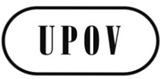 EEAF/6/3ORIGINAL:  EnglishDATE:  October 21, 2015INTERNATIONAL  FOR THE PROTECTION OF NEW VARIETIES OF PLANTS INTERNATIONAL  FOR THE PROTECTION OF NEW VARIETIES OF PLANTS INTERNATIONAL  FOR THE PROTECTION OF NEW VARIETIES OF PLANTS 